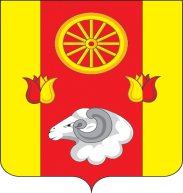 АДМИНИСТРАЦИЯКРАСНОПАРТИЗАНСКОГО СЕЛЬСКОГО ПОСЕЛЕНИЯ ПОСТАНОВЛЕНИЕ 14.08.2023                                           № 135                 п. КраснопартизанскийО внесении изменения в постановление Администрации Краснопартизанского сельского поселения от 15.05.2023 № 64 «Об утверждении Правил охраны жизни людей на водных объектах Краснопартизанского сельского поселения» В соответствии с пунктом 3 статьи 6, пунктом 4 и 5 статьи 27  Водного кодекса Российской Федерации,  руководствуясь  Постановлением Правительства Ростовской области от 07.08.2023 № 586 «О внесении изменения в постановление Правительства Ростовской области «Об утверждении Правил охраны жизни людей на водных объектах в Ростовской области от 23.05.2012 № 436»»,   в целях обеспечения безопасности людей на водных объектах Краснопартизанского сельского поселения и приведения нормативных правовых актов в соответствие с действующим законодательствомПОСТАНОВЛЯЮ:Внести в приложение № 1 к постановлению Администрации Краснопартизанского сельского поселения  от 15.05.2023 № 64 «Об утверждении Правил охраны жизни людей на водных объектах Краснопартизанского сельского поселения», изменения согласно приложению, к настоящему постановлению.Настоящее постановление подлежит размещению на официальном  сайте Администрации Краснопартизанского сельского поселения.3. Контроль за выполнением настоящего постановления оставляю за собой. Глава АдминистрацииКраснопартизанского сельского поселения                           Б.А. Макаренко   Приложение №1                                                                                  к постановлению                                                                                   АдминистрацииКраснопартизанского  сельского поселения                                                                                   от 14.08.2023  № 135Приложение №1 к постановлению  АдминистрацииКраснопартизанского  сельского поселенияот 15.05.2023  № 64ПРАВИЛАохраны жизни людей на водных объектах Краснопартизанского  сельского поселения 1. Общие положения1.1. Настоящие Правила охраны жизни людей на водных объектах   Краснопартизанского сельского поселения (далее – Правила) являются обязательными для исполнения организациями независимо от их ведомственной принадлежности и формы собственности и гражданами на всей территории Краснопартизанского сельского поселения.Правила разработаны в целях обеспечения: охраны жизни людей на водных объектах; безопасности населения при пользовании зонами рекреации водных объектов; безопасности детей на водных объектах; безопасности на льду.Правила разработаны в целях обеспечения: охраны жизни людей на водных объектах; безопасности населения при пользовании зонами рекреации водных объектов; безопасности детей на водных объектах; безопасности на льду. 1.2. Администрация Краснопартизанского сельского поселения в отношении водных объектов, находящихся в собственности, владеет, пользуется и распоряжается такими водными объектами, а также устанавливает правила использования водных объектов общего пользования, расположенных на территории Краснопартизанского сельского поселения, для личных и бытовых нужд.Администрация Краснопартизанского сельского поселения в отношении водных объектов, находящихся в собственности, владеет, пользуется и распоряжается такими водными объектами, а также представляет гражданам информацию об ограничениях водопользования на водных объектах общего пользования, расположенных на территории Краснопартизанского сельского поселения.1.3. Использование водных объектов для рекреационных целей (отдыха, туризма, спорта) осуществляется с учетом правил использования водных объектов, устанавливаемых Администрацией Краснопартизанского сельского поселения в соответствии со статьей 6 Водного кодекса Российской Федерации.Использование акватории водных объектов, необходимой для эксплуатации пляжей правообладателями земельных участков, находящихся в государственной или муниципальной собственности и расположенных в границах береговой полосы водного объекта общего пользования, а также для рекреационных целей физкультурно-спортивными организациями,  или турагентами, осуществляющими свою деятельность в соответствии с федеральными законами, организованного отдыха детей, ветеранов, граждан пожилого возраста, инвалидов, осуществляется на основании договора водопользования, заключаемого без проведения аукциона.Проектирование, строительство, реконструкция, ввод в эксплуатацию и эксплуатация зданий, строений, сооружений для рекреационных целей, в том числе для обустройства пляжей, осуществляются в соответствии с водным законодательством и законодательством о градостроительной деятельности.1.4. Водопользователи, осуществляющие пользование водным объектом или его частью в рекреационных целях, несут ответственность за безопасность людей на предоставленных им для этих целей водных объектах или их частях.1.5. Сроки купального сезона, продолжительность работы пляжей, спасательных станций и постов устанавливаются Администрацией Краснопартизанского сельского поселения в соответствии с водным законодательством. Купальный сезон устанавливается при наличии и готовности пляжей к приему посетителей и (или) наличии условий для посещения населением подготовленных пляжей. При отсутствии подготовленных пляжей и (или) условий для посещения населением подготовленных пляжей Администрацией Краснопартизанского сельского поселения муниципальным правовым актом устанавливаются дополнительные меры безопасности на водных объектах.1.6. Ежегодно,  перед  началом эксплуатации пляжа, юридическое лицо, индивидуальный предприниматель или физическое лицо, владеющее в соответствии с законодательством Российской Федерации земельным участком, предназначенным для оборудования и эксплуатации пляжа (далее – владелец пляжа), в соответствии с приказом Министерства Российской Федерации по делам гражданской обороны, чрезвычайным ситуациям и ликвидации последствий стихийных бедствий от 30.09.2020 № 732 «Об утверждении Правил пользования пляжами в Российской Федерации» направляет заявление-декларацию в Государственную инспекцию по маломерным судам Главного управления Министерства Российской Федерации по делам гражданской обороны, чрезвычайным ситуациям и ликвидации последствий стихийных бедствий по Ростовской области.1.7. На водных объектах общего пользования могут быть запрещены купание, использование маломерных судов, водных мотоциклов и других технических средств, предназначенных для отдыха на водных объектах, а также установлены другие запреты в случаях, предусмотренных законодательством Российской Федерации и законодательством Ростовской области, с обязательным оповещением населения Администрацией Краснопартизанского сельского поселения через средства массовой информации, выставлением вдоль берега специальных информационных знаков или иным способом.1.8. Лица, допустившие нарушение настоящих Правил, привлекаются к административной ответственности в соответствии с законодательством Ростовской области.1.9. Должностные лица Администрации Краснопартизанского сельского поселения, в соответствии с задачами и функциями, возложенными на них, составляют протоколы об административных правонарушениях за нарушение настоящих Правил.2. Требования к пляжам 2.1. Береговая территория пляжей должна соответствовать санитарным, эпидемиологическим, гигиеническим и противопожарным нормам и правилам, иметь ограждения и стоки для дождевых вод.2.2. Владелец пляжа в целях предупреждения несчастных случаев и оказания помощи людям, терпящим бедствие на воде, организует работу спасательного поста с дежурством спасателей или матросов-спасателей (далее – спасатели) в установленное время работы пляжа, независимо от наличия запрета на купание.Спасательный пост должен обеспечивать обозрение всей зоны купания спасателями и их реагирование на происшествия, которые могут привести к гибели или  травмированию  посетителей пляжа.Обеспечение спасательных постов помещениями, средствами спасения, связи, наблюдения, оповещения, оказания первой помощи и другим имуществом, подготовка и содержание спасателей осуществляются владельцами пляжей.Используемые на спасательном посту спасательные средства должны быть промышленного изготовления и быть сертифицированы.2.3. Спасатели допускаются к дежурству на спасательном посту после прохождения обучения по специальным программам в соответствии с действующим законодательством.2.4. Пляжи располагаются на расстоянии:не менее  – выше по течению от впадающих в водный объект сточных вод;не менее  – выше, не менее  – ниже по течению от портовых гидротехнических сооружений, пристаней, причалов, нефтеналивных объектов.В местах, отведенных для купания, и выше них по течению до  запрещаются стирка белья и купание животных.2.5. Перед началом купального сезона дно водного объекта в пределах участка акватории, отведенного для купания, должно быть обследовано водолазами «ГКУ РО «ПСС ВВ ТМ», ГКУ РО «РО ПСС» или других организаций, имеющих разрешение на проведение данного вида работ, и очищено от водных растений, коряг, камней, стекла и других опасных предметов, иметь постепенный скат без уступов до глубины  при ширине участка акватории от береговой линии не менее .2.6. Площадь участка акватории водного объекта, отведенного для купания на проточном объекте, должна обеспечивать не менее 5 квадратных метров на одного купающегося; на непроточном водном объекте – в 2 – 3 раза больше. На каждого человека должно приходиться не менее 2 квадратных метров площади береговой полосы пляжа, в купальнях – не менее 3 квадратных метров.2.7. В местах, отведенных для купания, не должно быть выхода на поверхность грунтовых вод, водоворота, воронок и течения, превышающего 0,5 метра в секунду.2.8. Границы участка акватории водного объекта, отведенного для купания, обозначаются буйками оранжевого цвета, расположенными на расстоянии 20 – 30 метров один от другого и до 25 метров от мест, с глубиной 1,3 метра. Границы участка акватории водного объекта, отведенного для купания, не должны выходить в зону судового хода.2.9. В зоне отдыха для купания не умеющих плавать людей отводятся участки глубиной не более . Участки обозначаются линией поплавков, закрепленных на тросах, или специальным ограждением.2.10. Зоны отдыха оборудуются стендами с материалами о правилах поведения на водном объекте, информационными таблицами, имеют места отдыха и навесы для защиты от солнца.2.11. Плавучие понтоны, ограждающие участок акватории водного объекта, отведенного для купания, надежно закрепляются и соединяются с берегом мостиками или трапами, сходы в воду оборудуются перилами.2.12. На плавучих понтонах, ограждающих участок акватории водного объекта, отведенного для купания, для темного времени суток устанавливаются белые огни кругового освещения на высоте  от настила понтона, которые должны быть видны со стороны судового хода.На плавучих понтонах длиной до  устанавливается один белый огонь, на понтонах длиной  и более устанавливаются белые огни через каждые .2.13. Если берег крутой, места для купания с глубиной для безопасного ныряния оборудуются деревянными мостиками или плотами для прыжков в воду.2.14. В зонах отдыха, в период купального сезона организуется дежурство медицинских работников с целью оказания медицинской помощи пострадавшим на водном объекте.2.15. Зоны отдыха обеспечиваются средствами связи и должны иметь подъездные пути для транспорта.2.15. Порядок продажи спиртных напитков в местах массового отдыха у водного объекта регламентируется законодательством Российской Федерации и Ростовской области.3. Меры обеспечения безопасности населения на пляжах и других местах массового отдыха на водных объектах3.1. На пляжах и других местах массового отдыха на водных объектах запрещается:3.1.1. Купаться в местах, где выставлены щиты с предупреждениями и запрещающими надписями.3.1.2. Купаться в необорудованных и не отведенных для этой цели местах.3.1.3. Загрязнять и засорять зону купания, территорию пляжа и место отдыха на водных объектах.3.1.4. Использовать не по назначению оборудование пляжа и спасательные средства.3.1.5. Купаться при подъеме красного (черного) флага, означающего, что купание запрещено.3.1.6. Заплывать за буйки, обозначающие границы зоны купания.3.1.7. Плавать на предметах (средствах), не предназначенных для плавания (в том числе досках, бревнах, лежаках).3.1.8. Срывать или притапливать буйки, менять местоположение ограждений, обозначающих границы зоны купания, прыгать в воду с не приспособленных для этих целей сооружений.3.1.9. Приводить с собой на пляж животных, за исключением собак-поводырей.3.1.10. Играть в спортивные игры в не отведенных для этих целей местах, а также допускать действия на воде, связанные с подбрасыванием, нырянием и захватом купающихся.3.1.11. Подавать ложные сигналы тревоги.3.1.12. Оставлять без присмотра детей независимо от наличия у них навыков плавания.3.1.13. Функционирование зоны купания в темное время суток (астрономическое, с захода до восхода солнца).3.1.14. Размещение в зоне купания пунктов проката маломерных судов.3.1.15. Спуск в воду и движение маломерных судов в зоне купания (за исключением спасательных судов).3.2. При обучении плаванию детей ответственность за безопасность несут инструктор (преподаватель, тренер), проводящий обучение или тренировки (далее – инструктор по плаванию), а также спасатели.3.3. При групповом обучении плаванию группы не должны превышать 10 человек. За группой необходимо установить непрерывное наблюдение ответственными за организацию безопасного купания детей, обученными приемам оказания первой помощи, пострадавшим на водных объектах.3.4. Обучение плаванию должно проводиться в специально отведенных местах.3.5. Спасатели обязаны проводить разъяснительную работу в целях предупреждения нарушения запретов, предусмотренных пунктом 3.1 настоящего раздела, и несчастных случаев на водном объекте, в том числе с использованием громкоговорящих устройств.3.6. На спасательном посту, созданном на пляже с небольшим риском опасности и невысоким количеством посетителей (не более 100 человек), должны быть предусмотрены:навес для защиты спасателей от солнечных лучей и осадков;инвентарь спасательного поста;спасательные средства;аптечка первой помощи. Спасательные средства должны включать спасательный круг, расположенный на щите (не менее 2 штук), нагрудник (жилет) спасательный (не менее 2 штук) с приложением инструкций по эксплуатации указанных спасательных средств. Необходимое количество спасателей, осуществляющих дежурство на спасательном посту, определяется владельцем пляжа. 3.7. На спасательном посту, созданном на пляже, где количество посетителей превышает 100 человек, при одновременном нахождении в зоне купания и на береговой территории пляжа, должны быть предусмотрены:помещения для размещения спасателей и спасательного имущества;наблюдательная вышка.Минимальная численность личного состава, осуществляющего дежурство на спасательном посту – 2 спасателя.3.8. Спасательный пост, предусмотренный пунктом 3.7 настоящего раздела, должен быть оснащен следующими спасательными средствами и инвентарем:шлюпка (не менее 1 штуки);«Конец Александрова» (синтетический шнур диаметром 6 – 8 мм длиной 20 – 30 метров с петлей диаметром 600 – 700 миллиметров, двумя поплавками и мешочком с песком массой 250 – 300 граммов) (не менее 2 штук);круг спасательный (не менее 2 штук);нагрудник (жилет) спасательный (не менее 4 штук);комплект № 1 (ласты, маска, дыхательная трубка) для подводного плавания (не менее 1 комплекта);фонарь шлюпочный (не менее 1 штуки);аптечка первой помощи (не менее 1 комплекта);носилки санитарные (не менее 1 штуки);электромегафон (не менее 1 штуки);бинокль (не менее 1 штуки);стол (не менее 1 штуки);стул (не менее 2 штук);кушетка (не менее 1 штуки);огнетушитель (не менее 2 штук).3.9. На спасательном посту, предусмотренном пунктом 3.7 настоящего раздела, должна вестись следующая служебная документация:распорядок дня работы спасательного поста;вахтенный журнал с разделами приема-сдачи дежурства и учета происшествий с людьми на водных объектах;выписка из настоящих Правил;правила оказания первой помощи;расписание по спасательной тревоге;расписание по пожарной тревоге;инструкция дежурному спасательного поста;инструкция вахтенному наблюдателю;карта (схема) маршрута патрулирования;журнал инструктажа по охране труда;опись имущества, принимаемого по дежурству.3.10. В целях охраны жизни людей на пляжах владелец пляжа обязан:3.10.1. Обеспечить проведение водолазного обследования и очистку дна участка акватории водного объекта, отведенного для купания, в границах зоны купания от водных растений, коряг, стекла, камней и предметов, создающих угрозу жизни и здоровью посетителей пляжа.3.10.2. Обеспечить на весь период его эксплуатации оборудование и содержание пляжа в соответствии с требованиями, установленными настоящими Правилами.3.10.3. Обеспечить создание и работу поста на весь период эксплуатации пляжа.3.10.4. Осуществлять мероприятия по предупреждению и ликвидации чрезвычайных ситуаций и происшествий на пляже.3.10.5. Обеспечить информирование посетителей:о возможности купания и безопасного пользования пляжем путем установки сигнальных флагов, звукового оповещения, установки знаков безопасности и размещением информации на информационных стендах в соответствии с пунктом 2.10 раздела 2 настоящих Правил;о режиме работы пляжа, его владельце, обслуживающей организации и их реквизитах, телефонах;о приемах оказания первой помощи людям и мерах по профилактике несчастных случаев с людьми на воде;о прогнозе погоды на текущую дату, температуре воды и воздуха;о схеме пляжа и зоны купания с указанием опасных мест, и глубин, мест расположения спасателей;о едином номере «112» для вызова экстренных оперативных служб (спасательных служб, скорой медицинской помощи, полиции).3.10.6. Обеспечить информационное взаимодействие с единой дежурной диспетчерской службой Ремонтненского района, в том числе для получения от единой дежурной диспетчерской службы Ремонтненского района штормовых предупреждений.3.11. Владелец пляжа обеспечивает обозначение границы акватории, отведенной для купания (далее – зона купания).Не допускается использовать для обозначения границы зоны купания предметы, которые могут быть похожи на плавающий бытовой мусор (в частности, бутылки, канистры).3.12. Купание детей и лиц, не умеющих плавать, допускается на специально отведенном участке зоны купания.3.13. Купание должно ограничиваться владельцем пляжа с применением сигнального флага желтого цвета, информирующего об опасности нахождения в воде лиц, не имеющих навыков плавания, людей, имеющих хронические заболевания, и детей, в следующих случаях:при воздействии ветра силой 5,5 – 7,9 метра в секунду и волн высотой 1,2 – 1,5 метра;при возникновении периодических кратковременных (не более 5 – 7 минут) течений скоростью 0,5 – 0,7 метра в секунду.3.14. Купание должно запрещаться владельцем пляжа с применением сигнального флага красного (черного) цвета, информирующего об опасности нахождения людей в воде, в следующих случаях:при получении штормового предупреждения;при воздействии ветра силой более 7,9 метра в секунду и волн высотой более 1,5 метра;при наличии течений скоростью более 0,5 метра в секунду;при повышении уровня воды со скоростью более 0,2 метра в сутки;при загрязнении водного объекта нефтепродуктами, сточными водами промышленных, сельскохозяйственных и коммунальных предприятий, бытовыми сточными водами, хозяйственно-бытовыми и льяльными водами судов водного транспорта;при получении санитарно-эпидемиологического заключения уполномоченного федерального органа исполнительной власти в сфере государственного санитарно-эпидемиологического надзора о несоответствии водного объекта санитарным правилам и условиям безопасного для здоровья населения использования водного объекта для купания.3.15. Владелец пляжа в целях предупреждения несчастных случаев и оказания помощи людям, терпящим бедствие на воде, организует работу спасательного поста с дежурством спасателей в установленное время работы пляжа, независимо от наличия запрета на купание.            3.16. Организация пользования пляжами осуществляется с соблюдением требований водного, земельного, градостроительного законодательства Российской Федерации, законодательства Российской Федерации о санитарно-эпидемиологическом благополучии населения.4. Меры обеспечения безопасности детей на водном объекте4.1. Безопасность детей на водном объекте обеспечивается правильным выбором и оборудованием мест, отведенных для купания, систематической разъяснительной работой с детьми о правилах поведения на водном объекте и соблюдением мер предосторожности.4.2. Не допускаются купание детей в неустановленных местах и другие нарушения правил поведения на водном объекте.4.3. Место для купания детей должно отвечать установленным санитарным требованиям, быть благоустроено и ограждено со стороны суши.4.4. В местах для купания детей на расстоянии  от границы водного объекта через каждые  устанавливаются стойки (щиты) с размещенными на них спасательными кругами и спасательным средством «Конец Александрова» (далее – спасательный инвентарь).4.5. Места для купания детей оборудуются помещениями для оказания первой помощи пострадавшим и навесами для защиты от солнца.4.6. Купание детей проводится с инструктором по плаванию группой
не более 10 человек, продолжительность купания составляет не более 10 минут.Купание детей, не умеющих плавать, проводится отдельно от детей, умеющих плавать.4.7. Ответственность за безопасность детей во время купания возлагается на инструктора по плаванию. 4.8. Купание детей проводится под наблюдением инструкторов по плаванию и спасателей.4.9. Детям запрещается нырять в воду с перил, мостиков, заплывать за границу участка, отведенного для купания, плавать на не предназначенных для этого средствах.5. Меры безопасности на льду5.1. В период движения по льду необходимо пользоваться оборудованными ледовыми переправами или проложенными тропами. При отсутствии переправы необходимо определить маршрут движения и проверить прочность льда подготовленным или подручным средством (шестом, лыжной палкой, инструментом для пробивания лунок во льду).Если лед непрочен, необходимо прекратить движение и возвращаться по пройденному маршруту. От места с непрочным льдом следует осуществлять движение, не отрывая ног от поверхности льда.Запрещается проверять прочность льда ударами ноги, бегать, прыгать по льду.5.2. Во время движения по льду необходимо обходить опасные участки водного объекта, покрытые толстым слоем снега, с быстрым течением, родниками, выступающей над поверхностью растительностью, впадающими в него ручьями или вливающимися сточными водами; проявлять осторожность в местах заготовки льда.Безопасный для перехода лед имеет зеленоватый оттенок и толщину не менее .5.3. При движении группы людей по льду необходимо следовать друг от друга на расстоянии 5 – 6 метров и быть готовым оказать немедленную помощь идущему впереди.Перевозка малогабаритных, но тяжелых грузов производится на санях или других приспособлениях с возможно большей площадью опоры на поверхность льда.5.4. Катание на коньках по льду водных объектов разрешается после проверки прочности льда.Толщина льда для безопасного катания на коньках должна составлять не менее , при массовом катании – не менее .5.5. При движении по льду на лыжах рекомендуется пользоваться проложенной лыжней.При отсутствии лыжни необходимо отстегнуть крепления лыж, снять с кистей рук петли лыжных палок, взять на одно плечо рюкзак или ранец и соблюдать дистанцию 5 – .При движении по льду лыжник, идущий первым, лыжными палками проверяет прочность льда и следит за его состоянием.Каждому рыболову рекомендуется иметь с собой спасательное средство в виде шнура длиной 12 – 15 метров, на одном конце которого должен быть закреплен груз весом 400 – 500 граммов, а на другом – изготовлена петля.5.6. В целях обеспечения безопасности людей на водных объектах запрещается:Выезд наземных транспортных средств (в частности, автомобилей мотоциклов, квадроциклов, снегоходов) на поверхность водных объектов, покрытых льдом, за исключением случаев проезда по организации ледовым переправа;выход людей на лед в местах размещения запрещающих знаков безопасности на водных объектах, а также в период образования, и (или) разрушения, и (или) движения льда на водных объектах».Администрацией Краснопартизанского сельского поселения рекомендуется в местах с большим количеством рыболовов на значительной площади льда в период интенсивного подледного лова рыбы выставлять посты, укомплектованные подготовленными спасателями, оснащенные спасательными средствами, электромегафонами, другими средствами связи и постоянно владеющие информацией о гидрометеорологической обстановке в этом районе.При угрозе отрыва льда от берега спасатели немедленно информируют об этом рыболовов и принимают меры по удалению их со льда, а в случае отрыва льда немедленно информируется оперативный дежурный ГКУ РО «ПСС ВВ ТМ» или его ближайшее подразделение, а также оперативный дежурный департамента по предупреждению и ликвидации чрезвычайных ситуаций Ростовской области.6. Меры безопасности при пользовании ледовыми переправами6.1. Статус ледовых переправ, режим их работы, порядок и вопросы оплаты перевозок автотранспорта и пассажиров, а также горючих, опасных грузов и спецтранспорта определяются эксплуатирующими организациями и согласовываются в установленном законодательством порядке. Техническое освидетельствование ледовых переправ производится как перед их вводом в пользование, так и перед окончанием пользования. При техническом освидетельствовании ледовых переправ проверяются:документация на создание переправы, техническая документация, наличие технических талонов на годность к плаванию маломерных судов, используемых на переправе, техническое состояние береговых сооружений, укомплектованность оборудованием, аварийно-спасательным имуществом и техническими средствами, предотвращающими загрязнение окружающей среды, организация пропускного режима, выполнение требований по обеспечению безопасности судоходства и охраны жизни людей на воде. 6.2. Ледовые переправы (далее – переправа) должны иметь пропускную способность, обеспечивающую установленную для них интенсивность движения согласно расчетным нагрузкам, иметь безопасные условия для транспортных средств и пешеходов.6.3. Места для переправ должны соответствовать следующим условиям:6.3.1. Дороги и спуски, ведущие к переправам, должны быть благоустроены.6.3.2. По обе стороны от маршрутов движения на расстоянии 100 метров не должно быть впадающих в водный объект грунтовых или сточных вод, промоин, майн и площадок для заготовки льда.6.3.3. На трассе автогужевых переправ устанавливается одностороннее движение.6.3.4. Трасса для встречного движения должна быть проложена параллельно и удалена на расстояние не менее 40 – 50 метров.6.4. На переправах категорически запрещается:6.4.1. Пробивать лунки для рыбной ловли и других целей.6.4.2. Производить переход и проезд в не ограждённых и неохраняемых местах.6.5. Порядок движения транспорта и нормы перевозки грузов и пассажиров устанавливаются администрацией переправы с учетом ледового прогноза и таблицы максимальной нагрузки на лед, составленной органом по гидрометеорологии и мониторингу окружающей среды.6.6. Для обеспечения безопасности людей на переправе выставляется ведомственный спасательный пост, укомплектованный спасателями, владеющими приемами оказания помощи терпящим бедствие на льду.6.7. Оборудование и содержание переправ.6.7.1. У подъезда к переправе выставляется стенд с информацией о:• виде транспорта, разрешенного для проезда, и максимальном грузе для провоза;• интервале и порядке движения транспорта;• правилах пользования переправой.6.7.2. Ежедневно, утром и вечером, а при потеплении – дополнительно в дневное время суток, в районе переправы производится замер толщины льда и определяется прочность по его структуре.Замер толщины льда производится по всей трассе. При определении прочности льда особое внимание уделяется местам с большой скоростью течения и глубиной водоема.6.7.3. На переправе регулярно проводится расчистка проезжей части от снега до поверхности льда.6.7.4. Граница места, отведенного для переправы, обозначается вехами с интервалом 20 – 30 метров.6.7.5. В опасных для движения местах выставляются предупреждающие знаки.7. Меры безопасности при проведении работпо выемке грунта и заготовке льда на водных объектах         7.1. Работы по выемке грунта вблизи водных объектов должны осуществляться в соответствии с действующим законодательством.7.2. Организации при производстве работ по выемке грунта, торфа и сапропеля, углублению дна водных объектов на пляжах, в других местах массового отдыха населения и вблизи них обязаны ограждать опасные для купания участки, а по окончании этих работ – выравнивать дно.7.3. Ответственность за обеспечение безопасности жизни людей в обводненных карьерах до окончания в них работ несут организации, производящие выемку грунта.7.4. По окончании работ по выемке грунта в обводненных карьерах, предназначенных для массового отдыха населения, организации, выполнявшие эти работы, обязаны произвести выравнивание дна береговой линии до глубины 1,7 – .7.5. Организации при производстве работ по заготовке льда на водных объектах должны ограждать участки, на которых ведутся работы.8. Знаки безопасности на водных объектах8.1. Знаки безопасности на водных объектах устанавливаются владельцами пляжей, мест массового отдыха и другими водопользователями на берегах водных объектов для предотвращения несчастных случаев и обеспечения безопасности людей на водных объектах.8.2. Знаки безопасности имеют форму прямоугольника с размерами сторон не менее 50 – 60 сантиметров и изготавливаются из прочного материала.8.3. Знаки безопасности устанавливаются на видных местах и укрепляются на столбах (деревянных, металлических, железобетонных), врытых в землю.Высота столбов над землей должна быть не менее .8.4. Надписи на знаках безопасности делаются черной или белой краской.8.5. Характеристики знаков безопасности на водных объектах приведены в таблице.8.6. за нарушение настоящих Правил виновные лица несут ответственность в соответствии с действующим законодательством.Таблицахарактеристик знаков безопасности на водных объектах № п/пНадпись на знакеОписание знака 1231.Место купания (с указанием границ в метрах) изображение в зеленой рамке, надпись вверху, на знаке изображен плывущий человек; знак укрепляется на столбе белого цвета 2.Место купания детей (с указанием границ в метрах) изображение в зеленой рамке, надпись вверху, на знаке изображены двое детей, стоящих в воде; знак укрепляется на столбе белого цвета 3.Место купания животных (с указанием границ в метрах) изображение в зеленой рамке, надпись вверху, на знаке изображена плывущая собака; знак укрепляется на столбе белого цвета 4.Купаться запрещено (с указанием границ в метрах) изображение в красной рамке перечеркнуто красной чертой по диагонали из верхнего левого угла, надпись вверху, на знаке изображен плывущий человек; знак укреплен на столбе красного цвета 5.Переход (переезд) по льду разрешен знак зеленого цвета, надпись в центре; знак укрепляется на столбе белого цвета 6.Переход (переезд) по льду запрещен знак красного цвета, надпись в центре; знак укрепляется на столбе красного цвета 